To plan my own Aboriginal art design using symbolsLook carefully at these Aboriginal symbols below. Choose three symbols that you will use for your design.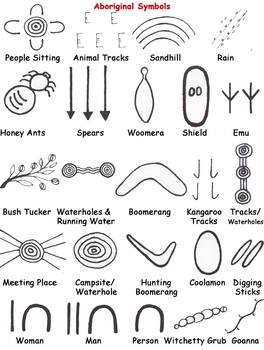 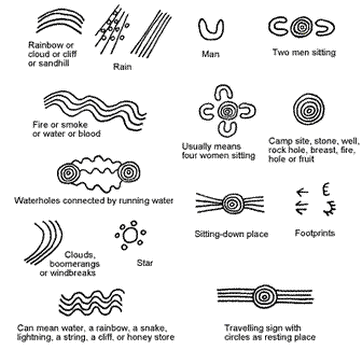 On the back, please plan you own design. These are important points to rememberChoose three symbols that will use to create your storyline and art work. What materials will you use to create your final designWhat material would you choose to make it onPlan your repeated pattern.